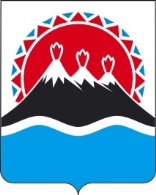 УСТЬ-БОЛЬШЕРЕЦКАЯ 
ТЕРРИТОРИАЛЬНАЯ ИЗБИРАТЕЛЬНАЯ КОМИССИЯ
ПОСТАНОВЛЕНИЕс. Усть-Большерецк

О порядке предоставления помещений, пригодных для проведения агитационных публичных мероприятий в форме собраний и находящихся в государственной или муниципальной собственности, в период проведения выборов главы Озерновского городского поселения В целях обеспечения равных условий при проведении предвыборной агитации посредством агитационных публичных мероприятий зарегистрированным кандидатам,   в соответствии с частью 3 статьи 51 Закона Камчатского края «О выборах глав муниципальных образований в Камчатском крае», Усть-Большерецкая территориальная избирательная комиссия:п о с т а н о в л я е т:1. Установить период времени, на который безвозмездно предоставляется помещение, пригодное для проведения агитационных публичных мероприятий в форме собраний и находящееся в государственной или муниципальной собственности, зарегистрированным кандидатам, их доверенным лицам для встреч с избирателями   в период проведения выборов главы Озерновского городского поселения, продолжительностью один час.2. Собственникам, владельцам помещений, находящихся в государственной или муниципальной собственности, а также собственникам, владельцам помещений, находящихся в собственности организации, имеющей на день официального опубликования (публикации) решения о назначении выборов главы Озерновского городского поселения,  в своем уставном (складочном) капитале долю (вклад) Российской Федерации, субъектов Российской Федерации и (или) муниципальных образований, превышающую (превышающий) 30 процентов, предоставившим помещения зарегистрированному кандидату, для  проведения соответствующих агитационных публичных мероприятий, не позднее дня, следующего за днем предоставления помещения, обеспечить своевременное уведомление Усть-Большерецкой территориальной   избирательной комиссии о факте предоставления помещения, об условиях, на которых оно было предоставлено, а также о том, когда это помещение может быть предоставлено в течение агитационного периода другим, зарегистрированным  Усть-Большерецкой территориальной избирательной  комиссией  кандидатам  на должность главы Озерновского городского поселения, по форме, установленной приложением к настоящему постановлению.3. Усть-Большерецкой территориальной избирательной комиссии размещать в течение двух суток с момента получения уведомления, указанного в пункте 2 настоящего постановления, содержащуюся в нем информацию на Сайте Администрации Усть-Большерецкого муниципального района, информационных стендах Усть-Большерецкой территориальной, участковых избирательных комиссий, или иным способом доводить ее до сведения других зарегистрированных кандидатам на должность главы Озерновского городского поселения.4. Направить настоящее постановление главе Усть-Большерецкого муниципального района, главам муниципальных образований Усть-Большерецкого муниципального района, в участковые избирательные комиссии.5. Разместить настоящее постановление на Сайте Администрации Усть-Большерецкого муниципального района, опубликовать в еженедельной районной газете «Ударник» и разместить на информационных стендах избирательных комиссий.        6. Контроль за выполнением настоящего постановления возложить на заместителя председателя Усть-Большерецкой территориальной избирательной комиссии А.В. Петрову.ПредседательУсть-Большерецкой территориальнойизбирательной комиссии	Л.Н. УтенышеваСекретарьУсть-Большерецкой территориальнойизбирательной комиссии	Н.Н. БоковаФормаВ Усть-Большерецкую территориальную избирательную комиссиюот _______________________________________                                                                                                                                                                                                                  (собственник, владелец помещения)Уведомлениео фактах предоставления помещений зарегистрированным кандидатам на должность главы Озерновского городского поселения «10»    июля2022г№46/167                               ПриложениеУТВЕРЖДЕНОпостановлением Усть-Большерецкой территориальной избирательной комиссии от 10 июля 2022 года № 46/167Наименование организации, представившей уведомлениеАдрес организации, представившей уведомлениеКонтакты организации, представившей уведомление (телефон, факс, адрес электронной почты)Дата и время предоставления помещенияФамилия, имя, отчество кандидата, наименование избирательного объединенияАдрес помещенияПлощадь помещенияУсловия предоставления помещения (безвозмездно, за плату)Дата и время последующего предоставления помещения для проведения публичных мероприятий в форме собраний123456789